Письмо №201 от 17 марта 2021 годаО проведении VIII открытой Республиканской олимпиады «Пифагор» по математике для учащихся 5-11 классов Руководителям ООМКУ «Управление образования» в соответствии с письмом Министерства образования и науки Республики Дагестан №06-2393/01-18/21 от 16.03.2021г.информирует о том, что в целях раннего выявления математически одарённых учащихся и развития их творческих способностей и интереса к научно-исследовательской деятельности, создания необходимых условий для поддержки одарённых детей и подготовки к Всероссийской олимпиаде школьников проводится VIII открытая Республиканская олимпиада «Пифагор» по математике для учащихся 5-11 классов (далее — Олимпиада).Организаторами Олимпиады выступают частное образовательное учреждение дополнительного образования «Центр школьников «Надежда» (ЧОУ ДО «Надежда») совместно с ГАОУ ВО «Дагестанский государственный университет народного хозяйства» (ДГУНХ), ФГБОУ ВО «Дагестанский государственный педагогический университет» (ДГПУ), ФГБОУ ВО «Дагестанский государственный университет (ДГУ).К участию в Олимпиаде от каждой школы допускается 14 участников - по каждой параллели не более 2 участников.Олимпиада будет проходить: 27 марта 2021 г., в 10:00,  для учащихся 5-7 классов (ДГУНХ, г. Махачкала, ул. Атаева, 5);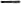 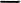 27 марта 2021 г., в 14:00,  для учащихся 8-9 классов (ДГПУ, г. Махачкала, просп. Гамидова, 17);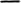 27 марта 2021 г., в 14:00,для учащихся 10-11 классов (ДГУ, г. Махачкала, ул. Дзержинского, д. 12).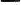 Временные регламенты проведения Олимпиады: 5-6 классы — с 10:00 до 13:00, 7-11 классы — с 10:00 до 14:00, начало регистрации — 9:30.Победителями Олимпиады признаются участники, набравшие наибольшее количество баллов среди всех участников из данной параллели, при условии, что этот результат составляет не менее половины от максимально возможного.В случае, когда ни один из участников по параллели не стал победителем, определяются только призёры.Победителями и призёрами Олимпиады признаются не более 25 % участников Олимпиады.Победители и призёры Олимпиады награждаются дипломами, участники Олимпиады награждаются грамотами.Список победителей и призёров Олимпиады, утвержденный жюри, будет опубликован на сайтах Министерства образования и науки Республики Дагестан, ФГБОУ ВО «ДГПУ» и ГАОУ ВО «ДГУНХ».Контактное лицо для взаимодействия - Габибулаев Габибула Омарович, директор ЧОУ ДО «Надежда» (тел.: 8 (963) 405-82-25, 8 (989) 880-05-17).	Просим довести	информацию до учащихся 	5-11  классов.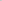 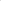 И.о. начальника МКУ «Управление Образования»:                                           М.И. МусаевИсп. Магомедова У.К.Тел.: 89034825746